Publicado en Madrid el 24/01/2018 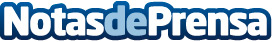 Es presentado el calendario de eventos numismáticos para el año 2018Bajo el patrocinio exclusivo de la empresa jerezana PULIFIL SLU y con la colaboración de empresas líderes en el sector, NumisHunters SL presenta su calendario 2018Datos de contacto:Francisco Cuadrado TorresCeo de NumisHunters SL656945581Nota de prensa publicada en: https://www.notasdeprensa.es/es-presentado-el-calendario-de-eventos_1 Categorias: Nacional Entretenimiento Emprendedores http://www.notasdeprensa.es